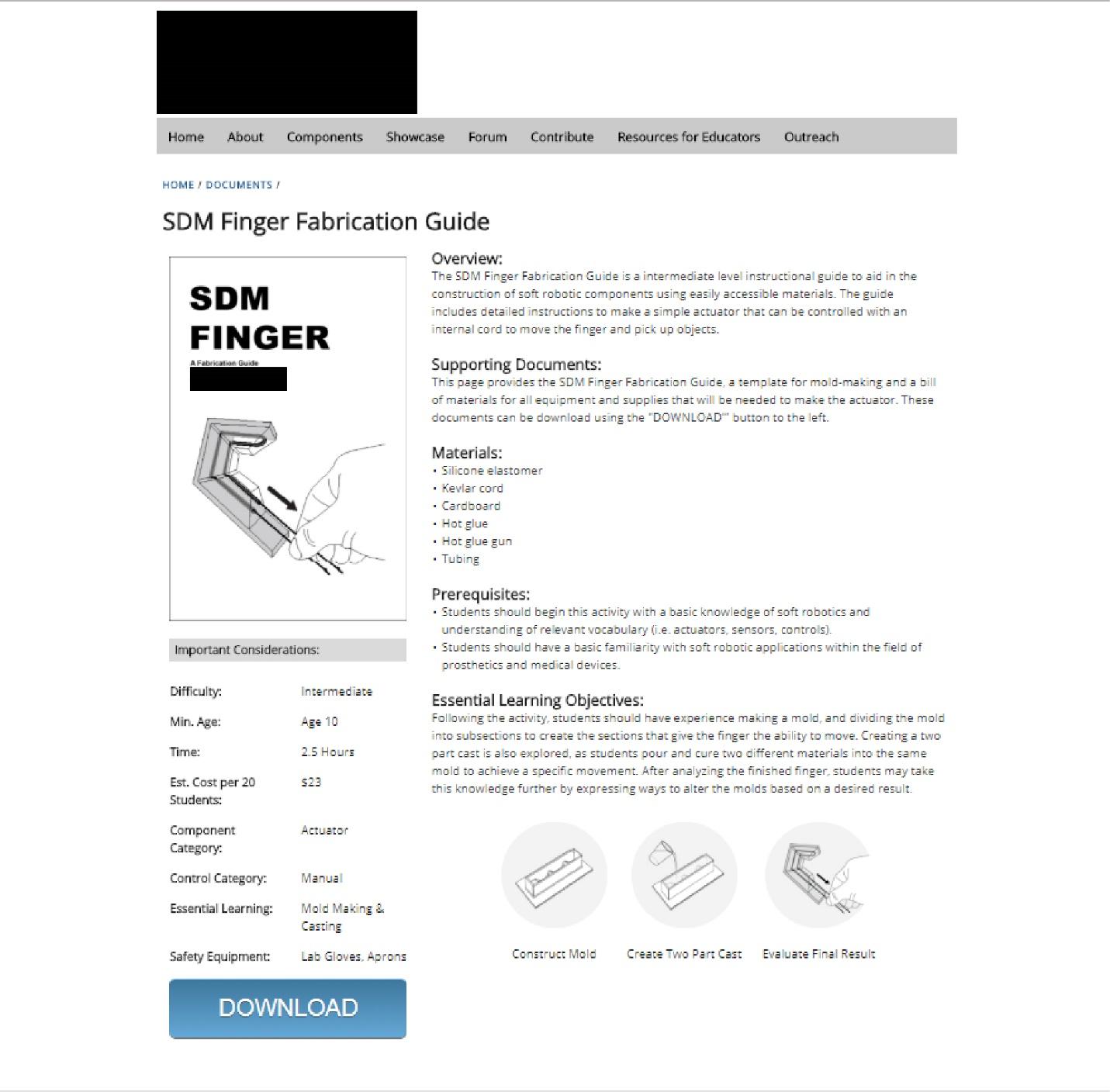 Site landing pages for instructional guides.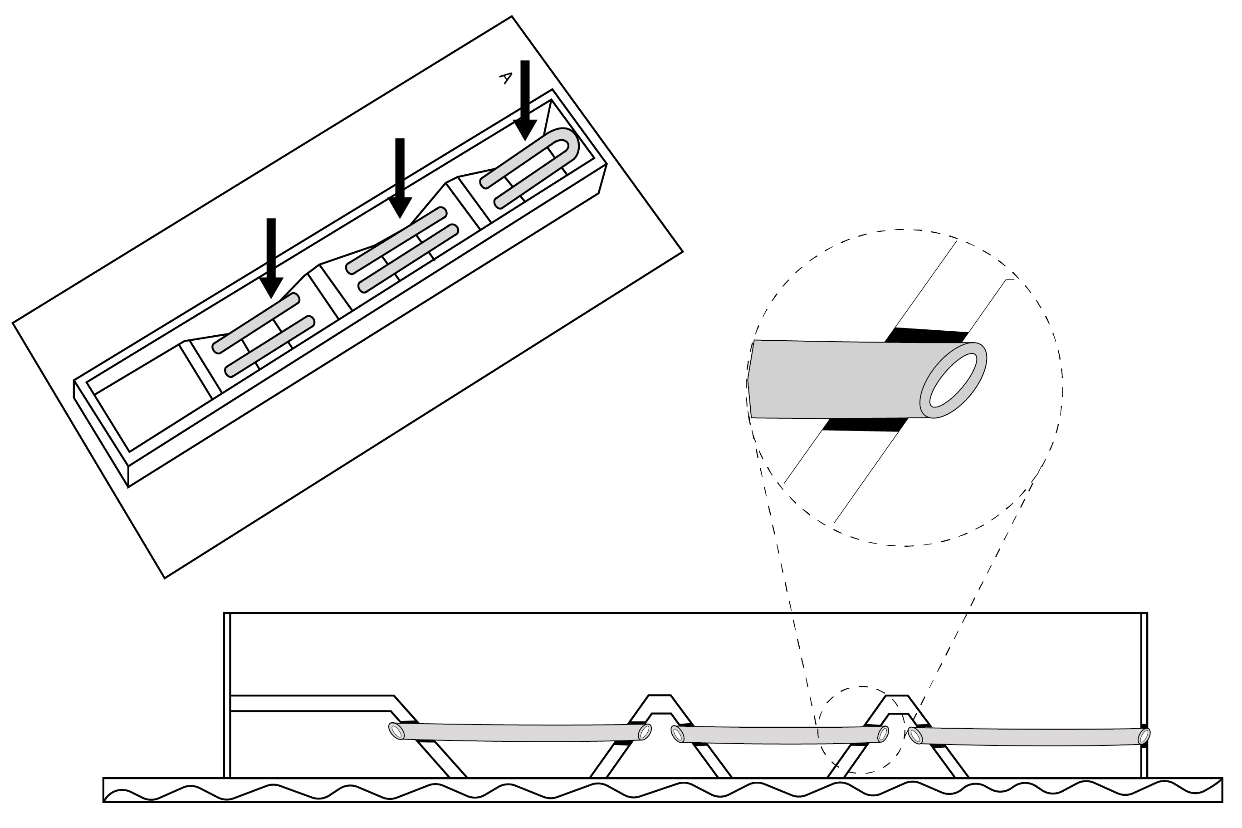 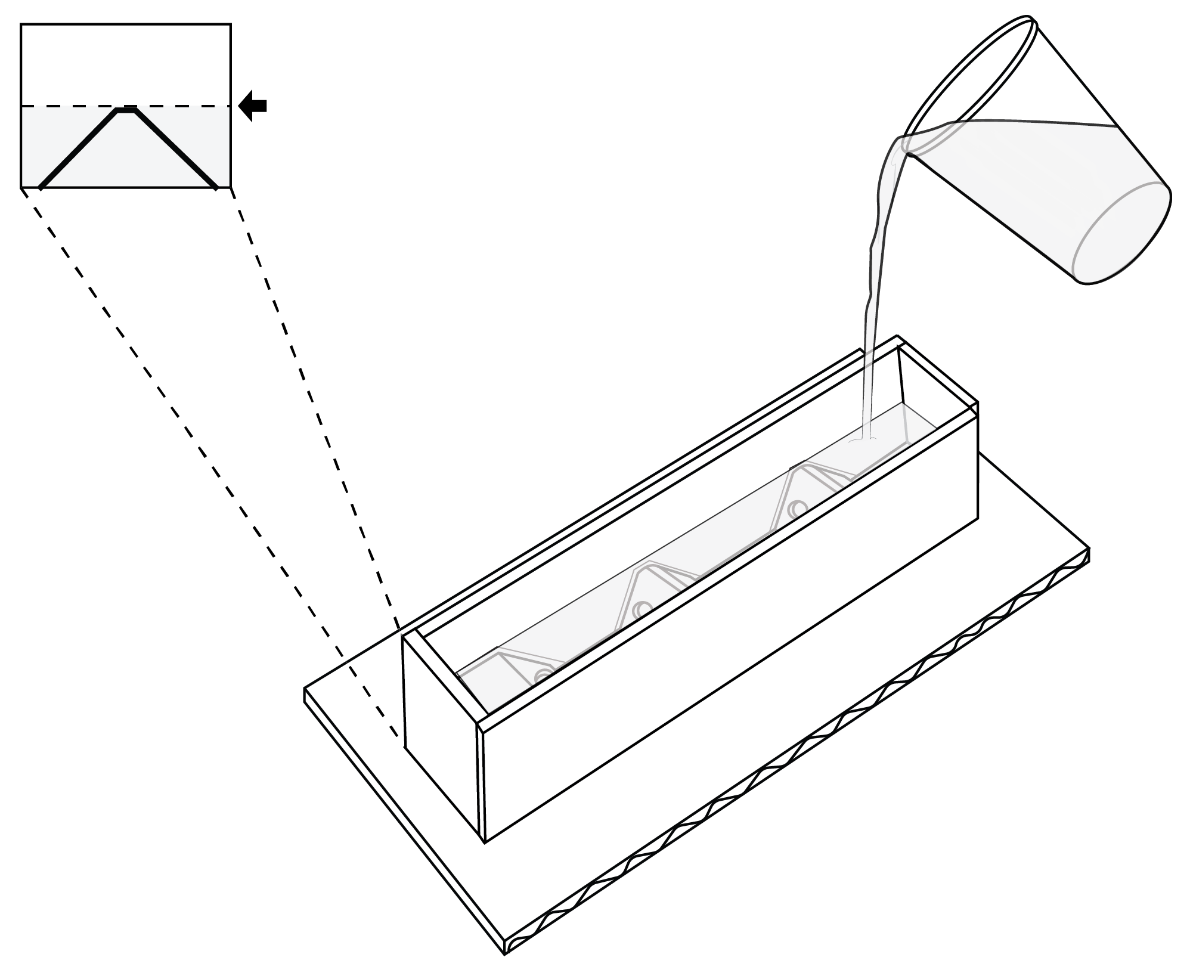 The molding process of each finger involves building an internal geometry for the silicone to be formed around.